למפעל "מוצרי שום ותיבול- דורות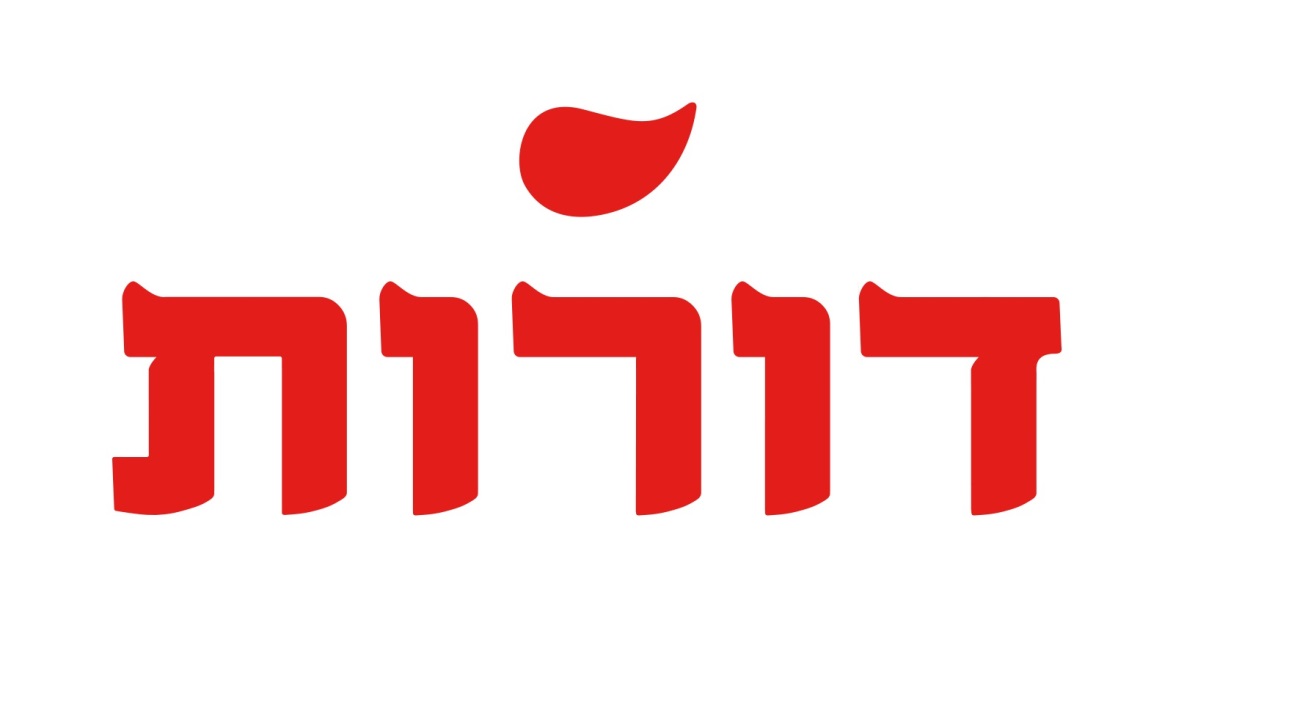                           דרוש/ה מבקר/ת איכות ומוביל תהליכי שיפורהיקף המשרה:  משרה מלאה  הכוללת עבודה במשמרות, כולל ימי שישי.
דרישות התפקיד: הנדסאי ביוטכנולוגיה/ כימיה/ ניהול ובקרה תעשייתית.וותק של שנתיים לפחות בתעשייה בתפקידים דומים.חובה: ידע מוכח בתעשיית המזון ,יתרון לבעלי תעודת עורך מבדקים פנימיים / ראש צוות  בטיחות מזון.                                                                         יכולת תפקוד בסביבת עבודה אינטנסיבית מרובת משימות ולחץ.יכולת הדרכה וניסיון בעריכת מבדקים, בכתיבת נהלים והטמעתם.יכולת הנעת עובדים ורתימתם לטובת יישום מדיניות האיכות בחברה.אמינות, חריצות, אחריות, אסרטיביות, חשיבה מחוץ לקופסא, יסודיות, ריכוז גבוה והקפדה על פרטים.תקשורת בינאישית טובה מאד ועבודה מול ממשקים.אנגלית ברמה גבוהה.יישומי מחשב: פריורטי, word, excel ,powerpoint ומערכות דומותכפיפות: למנהלת הבטחת איכות וטכנולוגיה.זמינות: מידי                                    ניתן לפנות אל אורנה בראואר במייל:    ornab@dorot.com